Zajęcia kreatywne z języka rosyjskiego klasa VIIa                               poniedziałek 25.05.2020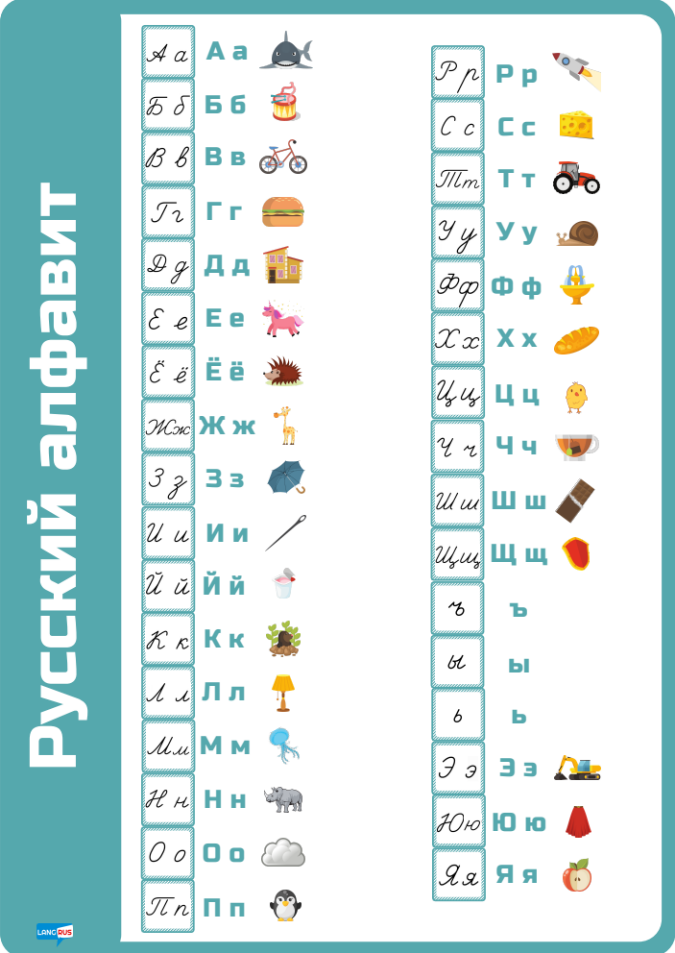 Wzorując się symbolami i literkami      rozkoduj wyrazy: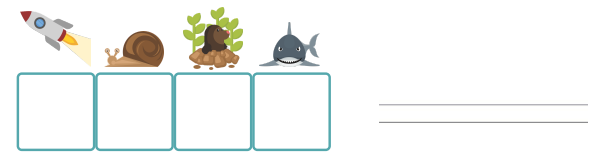 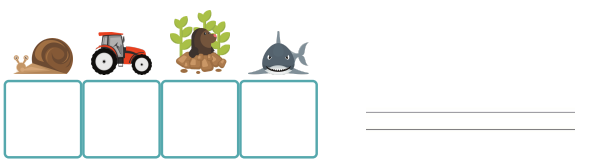 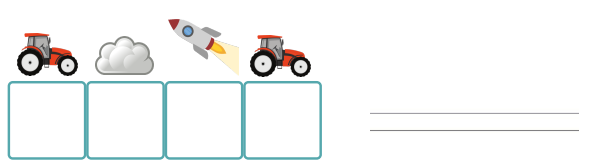 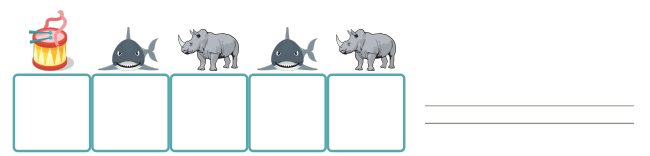 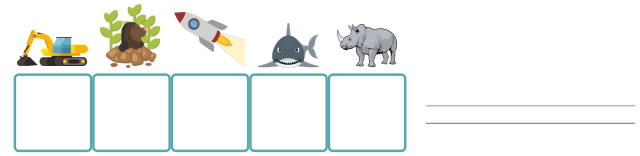 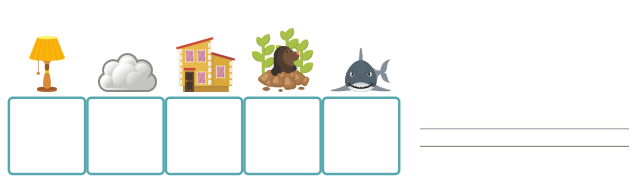 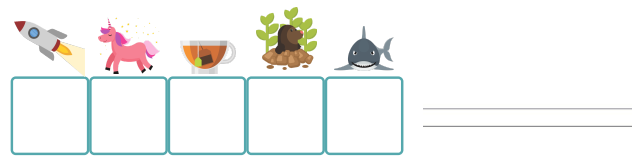 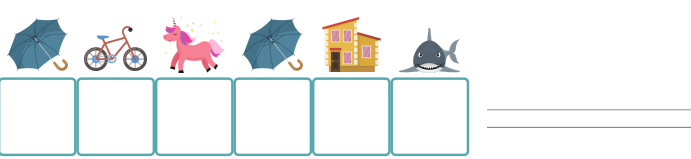 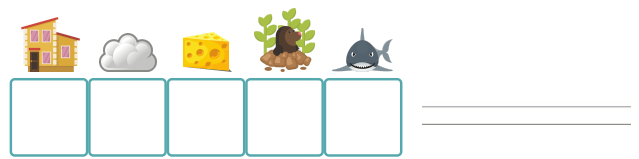 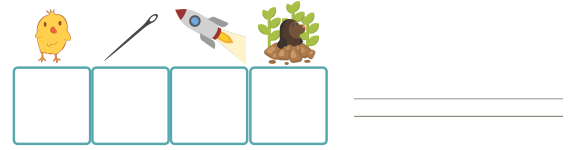 